111年企業參與產學訓合作人才培育現況及意見調查      [*]表示建議必填題項第一部份　企業參與產學合作人才培育作法*1.貴公司在人才招募上主要的方式為何？（請選出主要的1~3項）□透過人力銀行/仲介公司□透過勞動部就業服務站協助（如台灣就業通及台北市人力銀行）□與學校進行產學合作人才培育(含實習、專班、課程等合作)□透過校園徵才活動□內部員工推薦□透過網路社群媒體徵才(如linkedin等)□其他：____________________________________________________（請填寫）*2.貴公司推行產學合作人才培育主要目的為何？(請選出主要的1~3項)□提前招募各工作崗位所需人才□因應公司策略新項目而培養儲備人才□與學校建立/保持良好互動關係，成為長期合作夥伴□為產業培育人才，善盡企業社會責任□前進校園提升企業知名度或建立雇主品牌□其他：____________________________________________________（請填寫）*3.貴公司洽談產學合作人才培育是採取何種方式? (請選出主要的1~3項)□自行與學校／科系窗口取得聯繫□學校自行聯繫企業洽詢合作□經由熟識的教授／學校人員／校友幫忙促成□透過教育部促進產學連結合作育才平台(前區域產學合作中心)媒合服務□透過勞動力發展署各地分署媒合服務□透過產業公協會協助促成□透過人力銀行媒合服務□其他：____________________________________________________（請填寫）*4.貴公司推行產學合作人才培育後，產生了哪些效益，或為公司解決了哪些問題?(請選出主要的1~3項)□建立穩定的人力資源管道	  □縮短新人招募的時間□降低新人招募費用		  □培育出符合企業核心關鍵人才或儲備幹部□間接提升在職員工職能	  □提升企業形象或校園知名度□增加組織的活力與創意	  □運用學校研發資源，提升企業競爭力□讓公司經營階層更重視人才資本	□其他：______________________________________________（請填寫）*5.貴公司認為有效推動產學合作人才培育的關鍵成功要素為何?(請選出主要的1~3項)□企業雇主品牌吸引力□企業主和高階管理階層的支持□企業用人單位主管認同並配合培育新人□企業員工認同並配合培育新人□企業有完善的人力資源制度(包含實習/專班培育計畫、mentor及訓練發展制度等)□選擇合適的學校合作，如企業文化、所在地域、用人需求及學校專長與口碑等因素□與學校有長期和良好的合作夥伴關係□學校教師的支持，願意引導學生參與□獲得政府相關計畫的補助□企業提供產學生優渥的薪資福利□企業提供吸引產學生的留任/獎勵制度□其他：________________________________________________（請填寫）*6.貴公司評估產學合作人才培育的成效指標為何?(請選出主要的1~3項)□產學生留用率□與學校合作的隱形效益(如專利、專案計畫等)□降低招募成本的比例□提升企業形象知名度(應徵履歷數的增加)□提升企業人才穩定度/留任率(降低離職率與人才斷層情形)□其他：________________________________________________（請填寫）*7.貴公司認為影響產學生留用的關鍵因素為何?(請選出主要的1~3項)□產學期間，提供優渥的薪資/實習津貼□產學期間，建立信任感(如關懷制度及導師mentor)□產學期間，提供完善的訓練(如職前訓練及工作輪調)□產學期間，將學生視為正式員工，給予相同待遇及要求(提早適應職場)□學生畢業後，提供有前景的職涯發展規劃並配合完善升遷制度落實□學生畢業後，提供優渥的留任獎金□學生畢業後，提供優渥的薪資福利□學生畢業後，提供在職進修的福利(如公假或學費補助)□學生畢業後，依契約保證一定留任期間□其他：________________________________________________（請填寫）*8.貴公司曾以下列哪些形式進行產學合作人才培育?(可複選)□引進實習生(請詳填第二及三部分)□與學校合作開設各式專班(含新南向、產學攜手2.0等)/學程(請詳填第二及四部分)□安排公司資深人員或主管擔任業師授課(請詳填第五部分)□提供海外實習機會(請跳填第六部分)□捐贈設備或軟體給學校，作為教師教學或學生實作課程使用(請跳填第六部分)□專案委託學校(或教師)進行合作研發 (請跳填第六部分)□設立研發中心或實驗室(請跳填第六部分)□設立獎學金或捐款(請跳填第六部分)□舉辦技能競賽或論文獎(請跳填第六部分)				□其他：__________________________________________ (請填寫）(請跳填第六部分)□以上皆無(跳填第六部分)第二部份　企業進行產學合作人才培育現況請以貴公司111年(1月至9月)推行產學合作人才培育的現況填覆以下問題。*1.貴公司產學生(實習及專班)佔公司總員工人數比例為何？*2.貴公司產學合作人才培育的經費來源中，企業出資比例為何？（含實習生薪資等費用）*3.與貴公司合作的學校類型是?（可複選）  □一般大學／學院		□科技大學／學院     □高中職*4.貴公司以產學合作人才培育引進的人才，主要是哪些相關領域/科系？（可複選）□資訊資工資科相關		□電子電機相關□機械自動控制相關		□生技醫藥相關  □材料化學相關			□工業工程相關  □食品加工相關            □其他：_________________________（請填寫）第三部份　企業推行實習制度現況請以貴公司111年(1月至9月)推行實習生制度情形回答，包含提供期間、人數、留用率等。*1.貴公司提供的實習期間有哪些?（可複選）□週間(每週不固定天數）  □暑期(2個月)  □學期(4.5個月)	□學年(9個月)	□一年（12個月）□其他：_________________________（請填寫）*2.各學級之實習生人數（請填表，單位人）*3.貴公司實習生的留用率為何?（單選）*4.貴公司實習生未能留用的原因為何?（請選出最主要的1~2項）□學生個人因素（升學或兵役）  □薪資因素  □企業提供職缺無法滿足期待	□學生專業能力不符	   □學生抗壓與適應因素    □其他：_____________（請填寫）第四部份　企業與學校共同開設專班（學程）現況請以貴公司111年(1月至9月)推行專班或學程之情形回答，包含班數、人數、留用率等。專班：企業與學校合作，針對特定人才如（機械工程師等），共同規劃課程、甄選學生且提供實習機會，通常學生期滿畢業可獲得學位證書，如產學攜手2.0（原雙軌旗艦、產學訓、產攜）。學程：企業與學校共同規劃10～20學分課程內容，學生修讀完成後，不會獲得學位證書。
*1.企業與學校開設專班共：_______班，總培育人數：_______人*2.企業透過專班方式，主要培育對象為何？（可複選）□研發類人才（例如研發工程師）    □生產技術類人才（例如製程工程師）□現場技術人員（例如組立工程師）  □其他：____________________（請填寫）*3.貴公司專班生的留用率為何?（單選）*4.貴公司專班產學生未能留用的原因為何?（請選出最主要的1~2項）□學生個人因素（升學或兵役）  □薪資因素  □企業提供職缺無法滿足期待	□學生專業能力不符	  □學生抗壓與適應因素    □其他：_____________（請填寫）5.請問貴公司曾與學校合作採用那些政府產學合作人才培育方案（計畫）? (可複選)（1）經濟部：□智慧機械產學推動計畫             □數位製造管理加值計畫□跨域數位人才加速躍升計畫（Digi+ Talent）□5G+產業新星揚帆啟航計畫□印刷科技整合應用發展計畫□時尚跨界整合旗艦計畫       □紡織品機能與品質提升計畫□鞋類暨成衣服飾智慧生產推動計畫□戶外休閒紡織聚落數位串整計畫□「產業園區產業輔導創新計畫」學研協助產業園區合作專案□推動臺灣會展產業發展計畫□補助國內公私立大學校院選送學生赴新興市場實習計畫□產業創新人才產學接軌推動計畫（IPAS）-企業數位人才實作培育補助（2）教育部：□補助高級中等學校辦理就業導向課程專班□產學攜手2.0(原產學攜手合作計畫)  □產業學院計畫 □五專職場展翅計畫  □產業碩士專班□教育部協助大學校院產學合作培育博士級研發人才計畫□新南向產學合作國際專班  □建教合作（3）勞動部：□補助大專校院辦理就業學程計畫 □產學攜手2.0(原雙軌訓練旗艦計畫)□青年就業旗艦計畫            □產學攜手2.0(原產學訓合作訓練計畫)（4）科技部：□科學工業園區人才培育補助計畫 □科技部鼓勵企業參與培育博士研究生方案（5）僑委會：□產學攜手合作僑生專班 □海外青年技術訓練班副學士班(海青班)（6）其他：____________________________________________________（請填寫）第五部份　企業提供業師至學校協同教學現況企業(配合專班推動)提供資深或管理人員至學校參與教學，可促使學生認識實際的產業發展，亦有助於學生實務能力的培養，對企業而言亦可藉此招募人才。*1.貴公司推行業師至學校協同教學已有多久時間？_______年，_____月。*2.貴公司目前有多少位業師至學校進行協同教學？_______位。*3.貴公司業師至學校進行協同教學的授課領域有哪些? (可複選)   □專業知識 □產業新趨勢  □實作課程  □企業個案分析	□職場經驗/職涯發展   □其他：____________________（請填寫）4.貴公司與學校合作上有何困難?或對政府的建議?（請填寫）_____________________________________________________________________第六部份　遭遇問題及政策建議*1.貴公司與學校進行產學培育洽談後，未能進一步合作的主要原因為何?(請選出主要3項)□該校／系已有固定合作對象，較難建立新的合作關係□該校／系學生可參加產學方案人數無法滿足公司需求□該校／系校外實習課程時數或可實習期間無法配合□該校／系無開設專班之能量（名額或專業師資）不足□該校／系無開設專班之規劃、或無開設專班之意願□該校／系未有可推動跨域整合學生培育之能量(如師資、學程規劃…等)□該校／系未有可培育專班/實習學生實作能力之設備或場域□本公司職缺數不足，無法達到專班(或學程)開設要求□本公司無法配合提供業師協同教學□實習職缺已經由學校公告，但學生無意願□學校教師缺乏誘因，無意願辦理□與學校共同申請之計畫未通過，原因：____________________（請填寫）□其他：________________________________________________（請填寫）*2.貴公司認為以下哪些產學合作人才培育措施是政府可以協助加強推動的？（請選出最主要的3項，並依重要度排序，填寫1、2、3，1表示最重要）□(1)請推動產學研發實習制度，由企業提供研發實習機會，企業及教師指導學生完成研發專案。□(2)請擴大推動各式產學專班，增加工程類科專班數量，包含產學攜手2.0(原產學攜手、雙軌旗艦、產學訓合作)、新南向專班等。□(3)請推動協助中小企業參與產學培育之作法(如提高學校意願給予較多補助、輔導制度建立、提供業師人才庫等。)□(4)請開拓實習生來源：鼓勵一般大學(高教體系)學生參與企業實習□(5)請學校加強學生正確的實習觀念與職場倫理教育□(6)請教育部設計系統性實習規劃制度與品質認證，讓學生可至多家企業實習，習得跨域應用實務技能。□(7)請政府運用多元方式（如企業參訪、職場情境模擬等），讓國高中生及早了解先進製造職涯發展與機會，引導學子選讀STEM領域相關科系。□(8)請實習結束後，企業及學生將實習經驗回饋課程，讓教師得以調整教學內容，以利學校與企業動態持續連結。□(9)請政府協助簡化各項產學培育計畫之申請、審查、訪視等作業流程。3. 貴公司對於政府產學合作人才培育相關措施有什麼改善建議？（請填寫）   ________________________________________________________________   ________________________________________________________________4. 貴公司對於政府推行產學合作人才培育，請給我們一句鼓勵的話，作為繼續精進的動力。（請填寫）   ________________________________________________________________第七部份 企業112年產學訓人才培育需求*1.請問貴公司112年預計推行「產學人才培育」的規劃為何？（單選）□持續推行   □112年開始推行   □規劃中   □不會運用*2.貴公司112年將採下列哪些形式進行產學合作人才培育? （可複選）□引進國內實習生        □引進僑外生實習生	□與學校共同開設新南向/僑外生專班□與學校合作開設產學專班/學程  □安排公司資深人員或主管擔任業師授課□專案委託學校(或教師)進行合作研發    □設立研發中心或實驗室□設立獎學金或捐款                    □捐贈教學設備或軟體給學校□舉辦技能競賽或論文獎                □其他：____________________（請填寫）*3.企業願意分享產學培育成功案例的方式為何?（可複選）□與本計畫共同建立創新的產學人才培育案例  □提供成功案例素材(圖文、影片)   □接受本計畫進行案例深度訪談              □以說明會方式分享經驗□其他：__________________________（請填寫）*4.請問貴公司112年「人力資源發展」重點推動方向為何?（請選出最主要的1~3項）□擴大本國人才招募   □擴大外國人才招募       □建立/改善教育訓練制度  □建立/改善績效制度  □建立/改善人才留用作法  □建立/改善產學培育制度  □推動移工留才方案   □推動企業文化           □推動ESG  □其他：__________________________（請填寫）第八部份 廠商資本資料*1.企業名稱：__________________________________，*統一編號：______________2.企業所屬產業：(1)電子光電產業: □半導體 □電子零組件 □印刷電路版 □光電材料、元件及儀器(2)電腦及通訊: □電腦及週邊設備製造  □通訊（含智慧手持裝置）(3)機械:□工具機□自動化設備 □電子設備(4)金屬:□基本金屬（如鋼鐵） □金屬製品(5)運輸:□汽車 □機車 □自行車 □航太 □造船(6)資通:□資訊服務 □雲端運算與巨量資料 □人工智慧  □物聯網(7)設計服務相關:□設計服務 □數位內容(8)民生化工:□石化 □塑膠  □橡膠 □紡織 □食品(9)生技及醫藥：□生技 □醫療器材 □藥品及醫用化學製品(10)服務業:□連鎖餐飲 □批發零售 □觀光休閒 □旅館與旅遊(11)其他：_________________________*3.企業規模：□50人以下 □50人~100人 □101人-200人 □201人~500人□501人~1000人 □1001人~2500人 □2501人~5000人□5001人~10000人 □10001人以上*4.推動產學合作年資：□沒相關經驗 □1年以下 □1-2年    □3-4年    □5-6年                          □7-8年     □9-10年  □10-15年  □15年以上---------------------------------------------------------------------------------個人資料蒐集、處理及利用之告知暨同意書  告知事項*請先閱讀宣告事項後，勾選同意，再填寫您的聯絡資訊經濟部工業局（下稱本局）為了執行產業專業人才政策規劃與推動平臺計畫，將蒐集、處理及利用您的個人資料（下稱個資），謹先告知下列事項： • 蒐集目的：「○○六 工業行政」、「○○八 中小企業及其他產業之輔導」。 • 個資類別：「C○○一 辨識個人者，包括：姓名、連絡電話、電子郵遞地址。」、「C○六一 現行之受僱情形，包括：僱主、部門、工作職稱、產業特性。」 • 利用期間：至蒐集目的消失為止。 • 利用地區：中華民國地區及本局駐點及辦事處所在地區。 • 利用者：本局及其他與本局有業務往來之公務及非公務機關。 • 利用方式：在不違反蒐集目的的前提下，以網際網路、電子郵件、書面、傳真及其他合法方式利用之。 • 您得以書面主張下列權利：1.查詢或請求閱覽。 2.請求製給複製本。 3.請求補充或更正。 4.請求停止蒐集、處理或利用。 5.請求刪除。 若有上述需求，請與承辦人員(電話：(02)2754-1255 #2610；E-mail： jbliang@moeaidb.gov.tw)聯繫，本局將依法進行回覆。• 您若不簽署本告知暨同意書，本局將無法提供您特定目的範圍內之相關服務。 • 對本局所持有您的個資，本局會按照政府相關法規保密並予以妥善保管。 中華民國 109年 9月 10日 *□（請打勾「V」表示同意），本人已閱讀並瞭解上述告知事項，並同意工業局在符合上述告知事項範圍內，蒐集、處理及利用本人的個資。本項同意得以電子文件方式表達。財團法人工業技術研究院（下稱本院）為了執行產業專業人才政策規劃與推動平臺計畫，將蒐集、處理及利用您的個人資料（下稱個資），謹先告知下列事項：• 蒐集目的：「○七二 政令宣導」、「一五七 調查、統計與研究分析」、「一八二 其他諮詢與顧問服務」。• 個資類別：「C○○一 辨識個人者，包括：姓名、連絡電話、電子郵遞地址。」、「C○三八 職業」、「C○六一 現行之受僱情形，包括：僱主、部門、工作職稱、產業特性。」• 利用期間：至蒐集目的消失為止。• 利用地區：中華民國地區及本院駐點及辦事處所在地區。• 利用者：本院及其他與本院有業務往來之公務及非公務機關。• 利用方式：在不違反蒐集目的的前提下，以網際網路、電子郵件、書面、傳真及其他合法方式利用之。• 您得以書面主張下列權利：1.查詢或請求閱覽。 2.請求製給複製本。 3.請求補充或更正。 4.請求停止蒐集、處理或利用。 5.請求刪除。若有上述需求，請與承辦人員(電話：(02)2701-6565 #328；E-mail： itp_service@itri.org.tw)聯繫，本院將依法進行回覆。• 您若不簽署本告知暨同意書，本院將無法提供您特定目的範圍內之相關服務。• 對本院所持有您的個資，本院會按照政府相關法規保密並予以妥善保管。財團法人工業技術研究院代理人：姓名：周怡君職稱：計畫主持人中華民國 111年 9月 26日*□（請打勾「V」表示同意）本人已閱讀並瞭解上述告知事項，並同意工研院在符合上述告知事項範圍內，蒐集、處理及利用本人的個資。本項同意得以電子文件方式表達。---------------------------------------------------------------------------------聯繫窗口：為利釐清填答內容及提供產學資訊給您，請先閱讀上頁個資告知事項，並勾選同意後，再行填覆聯繫資料。 請務必提供電子郵件，以利寄送分析資料。本問卷至此全部填答完畢，由衷感謝 貴公司的協助！您的意見是我們規劃產學合作人才培育作法的重要參考。敬請於111年10月28日（五）前填答完成以電子郵件(itp_service@itri.org.tw)方式回覆。今年度整體資料分析完成後，將提供分析結果供您參考。親愛的企業先進，您好：經濟部結合產業公協會共同推動產學訓合作人才培育平台，為促進企業運用各項政府資源，與學校合作共同培育人才，合作模式包含引進實習生、開設專班(含新南向)或學程等[註1]，另轉介勞動部提供職前訓練及就業服務資源，以協助產業彌補人才。工研院承接經濟部「產業人才政策規劃與推動平臺計畫」，為能更精進平台推動作法，特進行本次調查，希望能瞭解企業在進行產學合作人才培育時的現況、成效、遭遇的困難等以及對人才議題的看法；期盼　貴公司提供寶貴意見，作為政府調整產學培育作法之參考。　　您所填寫的資料僅作為統計分析與意見回饋之用，個資將受到保密與保護，敬請安心填答。敬請於111年10月28日(五)前填寫完成，您可進行線上填答[https://ipas.surveycake.biz/s/omGZe]，或將填寫完之問卷以郵件，寄送至itp_service@itri.org.tw。完成填寫之企業，將可獲得此調查之分析資料1份，可作為企業規劃產學培育之參考。如有任何填答疑問，請洽詢(02)2701-6565轉328李小姐；再次感謝您的支持！  敬祝 實業昌隆！工研院產業學院  敬上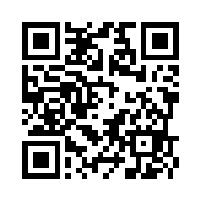 [註1]本問卷所指產學合作人才培育：包含實習、專班如建教合作、產學攜手2.0(含雙軌旗艦、產學訓、產攜班)、產碩專班、就業學程等各項作法。[註2]本問卷所指產學生：包含實習生及各式專班學生。    掃描QR code填寫                                  □30%以上□30%-26%□25%-21%□20%-16%□15%-11%□10%-8%□7%-6%□5%-4%□3%□2%□1%□1%以下□100%□99%-90%□89%-80%□79%-70%□69%-60%□59%-50%□49%-40%□39%-30%□29%-20%□19%-10%□10%以下□其他經費來源：_____________________________________（請填寫）□其他經費來源：_____________________________________（請填寫）□其他經費來源：_____________________________________（請填寫）□其他經費來源：_____________________________________（請填寫）學級高職生大學生碩士生博士生人數□100%□99%-90%□89%-80%□79%-70%□69%-60%□59%-50%□49%-40%□39%-30%□29%-20%□19%-15%□14%-10%□9%-5%□5%以下□0%□100%□99%-90%□89%-80%□79%-70%□69%-60%□59%-50%□49%-40%□39%-30%□29%-20%□19%-15%□14%-10%□9%-5%□5%以下□0%*1.姓名：2.部門： 3.職稱：*4.電話：                分機*5.e-mail:*5.e-mail: